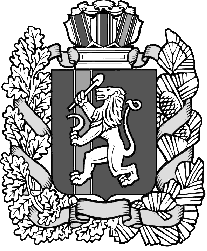 Дзержинский сельский Совет депутатовДзержинского района Красноярского краяРЕШЕНИЕ с. Дзержинское16.03.2023                                                                                                    №14-91рОб утверждении отчета главы сельсовета о результатах своей деятельности, деятельностиадминистрации сельсовета  за 2022 год         В соответствии с Федеральным законом от 06.2003 года  № 131-ФЗ «Об общих принципах организации местного самоуправления в Российской Федерации», в соответствии со статьями  22, 26 Устава Дзержинского сельсовета, Дзержинский сельский Совет депутатов РЕШИЛ:          1. Утвердить отчет главы сельсовета о результатах своей деятельности, деятельности администрации сельсовета  за 2022 год.         2.Признать деятельность главы сельсовета, деятельность администрации сельсовета в 2022 году - удовлетворительной.         3. Решение вступает в силу со дня подписания.  Председатель сельского   Совета депутатов                                                                           Ю.Л. Самусева